危険性又は有害性の特定標準モデル元請確認欄作 業 名鉄骨造建屋解体作業使用設備・機械・車両系建設機械（整地、運搬、積込み用及び掘削用）・車両系建設機械（解体用）《解体用アタッチメント：油圧切断機ユニット、油圧圧砕機ユニット、大型ブレーカーユニット、油圧フォークグラブ》・移動式クレーン・高所作業車施工会社名使用工具・機器・玉掛ワイヤロープ・シャックル・ガス切断機・大ハンマー・バール・カッター・散水用ハイウォッシャー工　法　等安全設備・保護具・保護帽・保護メガネ・皮手袋・溶接用手袋・防じんマスク・安全帯・安全靴・親綱支柱・親綱・安全ブロック・落下養生ネット・歩み板工　事　名使用資材・枠組足場材・壁つなぎ材・防音パネル・防音シート・防じんシート・出入口ゲート・仮囲材料・ワイヤロープ・強力サポート・立入禁止用資材作業期間令和　　年　　月　　日 ～ 令和　　年　　月　　日作業に必要な資格と配置予定者・移動式クレーン運転士：　　　　　　　　　　　　　　　　　　　・玉掛技能講習修了者：・建築物等の鉄骨の組立て等作業主任者：　　　　　　　　　　　　・ガス溶接技能講習修了者：・コンクリート造の工作物の解体等作業主任者：　　　　　　　　　・高所作業車運転技能講習修了者：・足場の組立て等作業主任者： ・車両系建設機械（整地・運搬・積込み用及び掘削用）運転技能講習修了者：・車両系建設機械（解体用）運転技能講習修了者：担当職長名作業に必要な資格と配置予定者・移動式クレーン運転士：　　　　　　　　　　　　　　　　　　　・玉掛技能講習修了者：・建築物等の鉄骨の組立て等作業主任者：　　　　　　　　　　　　・ガス溶接技能講習修了者：・コンクリート造の工作物の解体等作業主任者：　　　　　　　　　・高所作業車運転技能講習修了者：・足場の組立て等作業主任者： ・車両系建設機械（整地・運搬・積込み用及び掘削用）運転技能講習修了者：・車両系建設機械（解体用）運転技能講習修了者：作成年月日令和　　年　　月　　日作成施工会社・関係者周知記録（サイン）令和　　年　　月　　日改訂年月日令和　　年　　月　　日改訂施工会社・関係者周知記録（サイン）令和　　年　　月　　日作成責任者打合せ事項確認事項等評価危険有害要因の評価基準危険度６抜本的な対応が必要５５即座に対策が必要４４何らかの対策が必要３３現時点で対策の必要なし２２極めて小さい（受け入れ可能）１安全対策の評価効　果実現性効　果実現性大中小安全対策の評価効　果実現性効　果実現性大中小安全対策の評価効　果実現性効　果実現性３２１安全対策の評価困　難３６５４安全対策の評価努力すれば可能２５４３安全対策の評価可　能１４３２評価危険有害要因の評価基準危険度６極めて大きい（受け入れ不可能）５５かなり大きい（受け入れ不可能）４４中程度（受け入れ可能）３３小さい(許容範囲内)２２極めて小さい（受け入れ可能）１危険の見積り重大性可能性重大性可能性極めて重大(死亡・障害)重　大大けが(休業４日以上)軽微打撲・切傷(休業３日以下)危険の見積り重大性可能性重大性可能性極めて重大(死亡・障害)重　大大けが(休業４日以上)軽微打撲・切傷(休業３日以下)危険の見積り重大性可能性重大性可能性３２１危険の見積り発生の確率は高い（半年に１回程度）３６５４危険の見積り時々発生する（２～３年に１回程度）２５４３危険の見積り発生の確率は低い（５年以上に１回程度）１４３２作業工程作業の順序危険性又は有害性の特定危険の見積り危険の見積り危険の見積り危険の見積りリスク低減措置危険性又は有害性に接する人安全対策の評価安全対策の評価安全対策の評価安全対策の評価備　　　考作業工程作業の順序危険性又は有害性の特定可能性重大性評　価危険度リスク低減措置危険性又は有害性に接する人実効性効　果評　価危険度備　　　考１　準備１）諸設備の措置状況確認１　準備①　電気②　火報③　ガス④　水道⑤　電話⑥　ＴＶ⑦　消火栓⑧　消防用水・感電・爆発・漏水害・調査図による打合せと確認をする職長１　準備①　電気②　火報③　ガス④　水道⑤　電話⑥　ＴＶ⑦　消火栓⑧　消防用水・通信災害・防護、養生をする職長１　準備２）公共施設物の確認１　準備①　切り下げ②　標識類③　樹木・第三者災害１　準備３）その他の確認１　準備①　保存する物②　売却する物③　移設や処理する物・ＰＣＢ、ダイオキシン汚染・専門家に依頼する職長１　準備①　保存する物②　売却する物③　移設や処理する物・石綿、廃油作業工程作業の順序危険性又は有害性の特定危険の見積り危険の見積り危険の見積り危険の見積りリスク低減措置危険性又は有害性に接する人安全対策の評価安全対策の評価安全対策の評価安全対策の評価備　　　考作業工程作業の順序危険性又は有害性の特定可能性重大性評　価危険度リスク低減措置危険性又は有害性に接する人実効性効　果評　価危険度備　　　考２　仮設工事１）仮囲い・転倒・控えの形状、間隔は計画どおりにする職長誘導者２　仮設工事２）出入口ゲートの設置・第三者災害・誘導者を配置し、歩行者等の誘導をする職長誘導者２　仮設工事３）架空線盛替え、防護・感電・工事は専門機関に依頼する職長誘導者２　仮設工事４）埋設物の防護・感電・埋設物の位置を表示し、周知する職長誘導者２　仮設工事５）足場組立て　（詳細は足場組立て手順書…略）・倒壊・つなぎの形状、間隔は計画どおりにする職長誘導者２　仮設工事５）足場組立て　（詳細は足場組立て手順書…略）・墜落・手順どおりの作業をする職長誘導者２　仮設工事６）防音、粉じん養生・飛来落下・養生を隙間なくする職長誘導者２　仮設工事７）散水設備の設置・墜落・散水者の安全な場所を確保する職長誘導者２　仮設工事８）搬出入路への鉄板敷き・はさまれ・専用治具を使用し、安全靴を着用する職長誘導者２　仮設工事８）搬出入路への鉄板敷き・はさまれ・用途外使用を禁止する職長誘導者２　仮設工事９）詰所、等の設備設置・清掃をし、清潔にする職長誘導者３　不要材の搬出１）内装材の搬出・不法投棄・計画どおりの処理をする職長３　不要材の搬出１）内装材の搬出・不法投棄・マニュフェスト管理をする職長３　不要材の搬出１）内装材の搬出・車両からの転落・車両上の安全作業を徹底する作業者４　飛散防止措置１）防音パネルの取付け（防音パネルの場合）・飛来落下・取付け金物を確認する作業者４　飛散防止措置１）防音パネルの取付け（防音パネルの場合）・飛来落下・取付け手順を厳守する作業者４　飛散防止措置１）防音パネルの取付け（防音パネルの場合）・足場の倒壊・壁つなぎを確認する作業者４　飛散防止措置２）防音シートの取付け（防音シートの場合）・飛来落下・専用の取付けひもを使用する作業者４　飛散防止措置３）防じんシートの取付け・飛来落下・専用の取付けひもを使用する作業者５　重機搬入・据付け１）誘導により搬入・接触、第三者の災害・手旗、笛等により安全誘導をする誘導者５　重機搬入・据付け２）台車より荷おろし・斜路より転倒・台車は水平な場所に置くオペレーター５　重機搬入・据付け３）設置状態の確認・転倒・施工計画どおり設置するオペレーター６―１　屋根撤去（続く）１）スレート屋根上からの解体６―１　屋根撤去（続く）①　作業通路の確保・踏抜き墜落・幅30㎝以上の通路を確保する作業主任者６―１　屋根撤去（続く）②　親綱の設置・墜落転落・屋根下に落下養生ネットを設置する作業主任者６―１　屋根撤去（続く）③　フックをガス切断・火災・消火器を配置するガス溶接者６―１　屋根撤去（続く）③　フックをガス切断・火災・可燃物を片付ける作業者６―１　屋根撤去（続く）④　スレートを手払し・墜落転落・安全帯を使用する作業者６―１　屋根撤去（続く）④　スレートを手払し・粉じん・防じんマスクを使用する作業者６―１　屋根撤去（続く）⑤　スレートの集積・屋根鉄骨の倒壊・最大積載荷重を遵守する作業者６―１　屋根撤去（続く）⑤　スレートの集積・墜落転落・親綱に安全帯のフックをかけて移動する作業者作業工程作業の順序危険性又は有害性の特定危険の見積り危険の見積り危険の見積り危険の見積りリスク低減措置危険性又は有害性に接する人安全対策の評価安全対策の評価安全対策の評価安全対策の評価備　　　考作業工程作業の順序危険性又は有害性の特定可能性重大性評　価危険度リスク低減措置危険性又は有害性に接する人実効性効　果評　価危険度備　　　考（続き）⑥　スレートの荷おろし（移動式クレーンによる）・飛来落下・有資格者による適切な玉掛けをする玉掛者（続き）⑥　スレートの荷おろし（移動式クレーンによる）・クレーン転倒・据付け地盤を確認するオペレーター（続き）スレート屋根上からの解体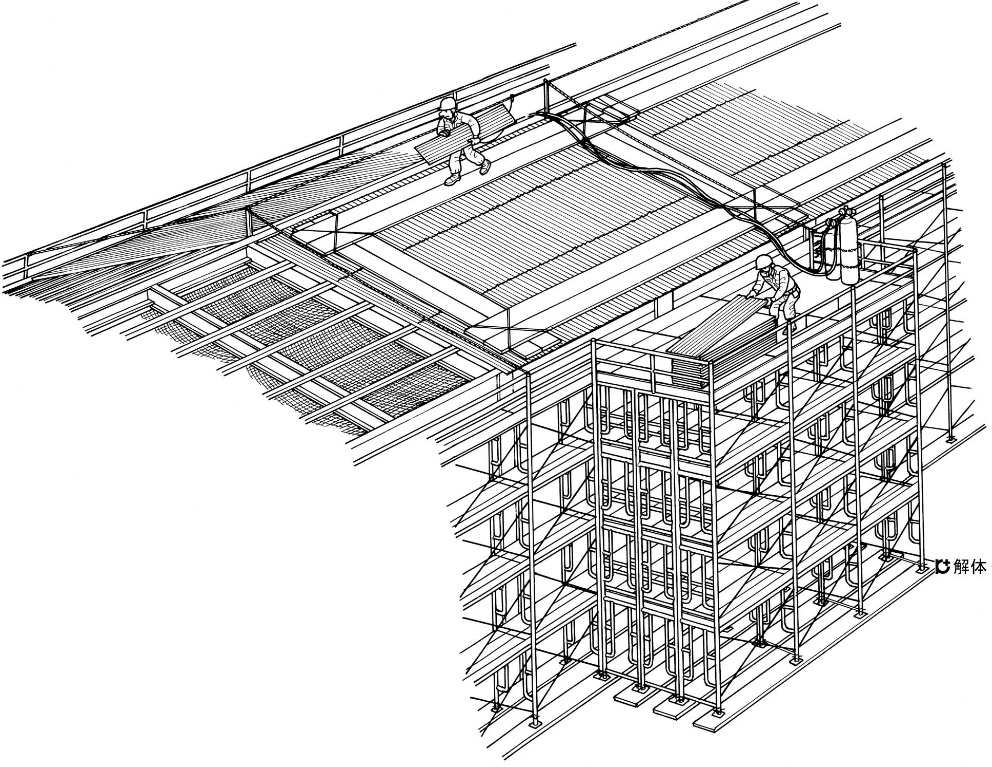 スレート屋根上からの解体スレート屋根上からの解体スレート屋根上からの解体スレート屋根上からの解体スレート屋根上からの解体スレート屋根上からの解体スレート屋根上からの解体スレート屋根上からの解体スレート屋根上からの解体スレート屋根上からの解体スレート屋根上からの解体（続き）２）屋根下から高所作業車を使用して解体（続き）①　高所作業車の搬入・転倒・床穴、段差等を養生するオペレーター（続き）①　高所作業車の搬入・はさまれ・有資格者による作業をする職長（続き）②　高所作業車にてスレート手払し（続き）・フックをカッターで切断（続き）・スレートを１枚ずつ手払し・有害粉じん・防じんマスクを着用する作業者（続き）・スレートを１枚ずつ手払し・転倒・スレートを積み過ぎない（積載荷重厳守）作業者（続き）・スレートを１枚ずつ手払し・墜落・身を乗出さない作業者（続き）③　撤去材の荷おろし・転倒・こまめにおろす作業者作業工程作業の順序危険性又は有害性の特定危険の見積り危険の見積り危険の見積り危険の見積りリスク低減措置危険性又は有害性に接する人安全対策の評価安全対策の評価安全対策の評価安全対策の評価備　　　考作業工程作業の順序危険性又は有害性の特定可能性重大性評　価危険度リスク低減措置危険性又は有害性に接する人実効性効　果評　価危険度備　　　考６―２　外壁の解体①　足場上に移動・墜落・中腰や身を乗出す作業では安全帯を使用する作業者６―２　外壁の解体①　足場上に移動・墜落・昇降設備を昇降する作業者６―２　外壁の解体②　スレートのフックをガス又はカッターで切断・火災防止・消火器を配置するガス溶接者６―２　外壁の解体②　スレートのフックをガス又はカッターで切断・火災防止・可燃物を片付ける６―２　外壁の解体③　スレートを一枚ずつ取外す・飛来落下・立入禁止措置をする作業主任者６―２　外壁の解体③　スレートを一枚ずつ取外す・有害粉じん・防じんマスクを使用する作業主任者６―２　外壁の解体④　ステージに集積・倒壊崩壊・スレートを積み過ぎない（積載荷重厳守）作業主任者６―２　外壁の解体⑤　スレートの荷おろし（移動式クレーンによる）・飛来落下・有資格者による適切な玉掛けをする玉掛者６―２　外壁の解体⑤　スレートの荷おろし（移動式クレーンによる）・クレーン転倒・据付け地盤を確認するオペレーター６―３　鉄骨の解体（続く）＜ブロックごとに区切り解体＞・作業主任者の直接指揮で作業をする作業主任者６―３　鉄骨の解体（続く）①　母屋材、胴縁を油圧切断機で縁切り・飛来落下・解体屋根範囲を立入禁止にする作業主任者６―３　鉄骨の解体（続く）②　母屋材、胴縁を剥がし取る６―３　鉄骨の解体（続く）③　梁、桁の仮つり６―３　鉄骨の解体（続く）・移動式クレーンによるクレーンの転倒・計画場所に設置する作業主任者６―３　鉄骨の解体（続く）・移動式クレーンによるクレーンの転倒・設置地盤を確認するオペレーター６―３　鉄骨の解体（続く）・高所作業車による玉掛け（介錯ロープを付ける）・飛来落下・有資格者による適切な玉掛けをする玉掛者６―３　鉄骨の解体（続く）・玉掛ワイヤロープが張るまで巻上げ・ゆっくり巻上げる６―３　鉄骨の解体（続く）④　梁、桁の切断６―３　鉄骨の解体（続く）・油圧切断機で切断・飛来落下・解体周辺の立入禁止措置をする作業主任者６―３　鉄骨の解体（続く）・油圧切断機で切断・梁、桁と接触・切断作業位置を確認する作業主任者６―３　鉄骨の解体（続く）・重量鉄骨の場合はガス切断（高所作業車使用）・火災・消火器を配置する溶接者６―３　鉄骨の解体（続く）・重量鉄骨の場合はガス切断（高所作業車使用）・火災・可燃物を片付ける溶接者６―３　鉄骨の解体（続く）⑤　梁、桁の仮置き６―３　鉄骨の解体（続く）・切断を確認して巻上、旋回、巻きおろし（介錯ロープによる誘導）・飛来落下・確実な合図と監視人を配置する作業主任者６―３　鉄骨の解体（続く）・切断を確認して巻上、旋回、巻きおろし（介錯ロープによる誘導）・はさまれ、激突・仮置き場を整理整頓する作業者６―３　鉄骨の解体（続く）⑥　梁、桁の小解体６―３　鉄骨の解体（続く）・切断機による解体・はさまれ、激突・重機作業範囲を立入禁止にする作業主任者６―３　鉄骨の解体（続く）⑦　足場の解体（詳細手順は足場解体手順書…略）６―３　鉄骨の解体（続く）・鉄骨解体に合せて解体・足場の倒壊・壁つなぎを確認する作業主任者６―３　鉄骨の解体（続く）・鉄骨解体に合せて解体・墜落・安全帯を確実に使用する作業者作業工程作業の順序危険性又は有害性の特定危険の見積り危険の見積り危険の見積り危険の見積り危険の見積りリスク低減措置危険性又は有害性に接する人安全対策の評価安全対策の評価安全対策の評価安全対策の評価備　　　考作業工程作業の順序危険性又は有害性の特定可能性可能性重大性評　価危険度リスク低減措置危険性又は有害性に接する人実効性効　果評　価危険度備　　　考（続き）⑧　クレーンによる柱仮つり・転倒・解体作業の範囲内を立入禁止にする玉掛者（続き）・玉掛ワイヤロープが張るまで巻上げ・転倒・ゆっくり巻き上げる玉掛者（続き）・玉掛ワイヤロープが張るまで巻上げ・荷の振れ・介錯ロープの取付け玉掛者（続き）⑨　柱の切断（続き）・アンカーボルトをガス切断・はさまれ、激突・合図者、監視人を配置する作業主任者（続き）⑩　柱のつり上げ及び仮置き・はさまれ、激突・合図者、監視人を配置する（続き）⑩　柱のつり上げ及び仮置き・はさまれ、激突・柱が静止するまでふれない作業者（続き）⑪　柱の小解体（続き）・油圧切断機による解体・はさまれ、激突・重機作業の範囲内を立入禁止にする作業主任者（続き）鉄骨の解体＜ブロックごとに区切り解体＞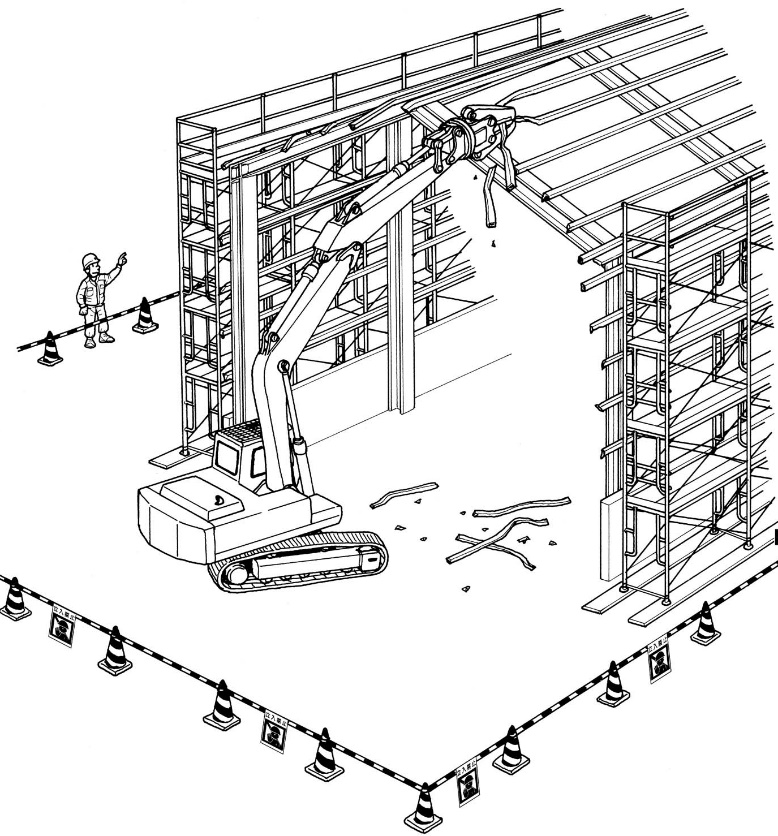 鉄骨の解体＜ブロックごとに区切り解体＞鉄骨の解体＜ブロックごとに区切り解体＞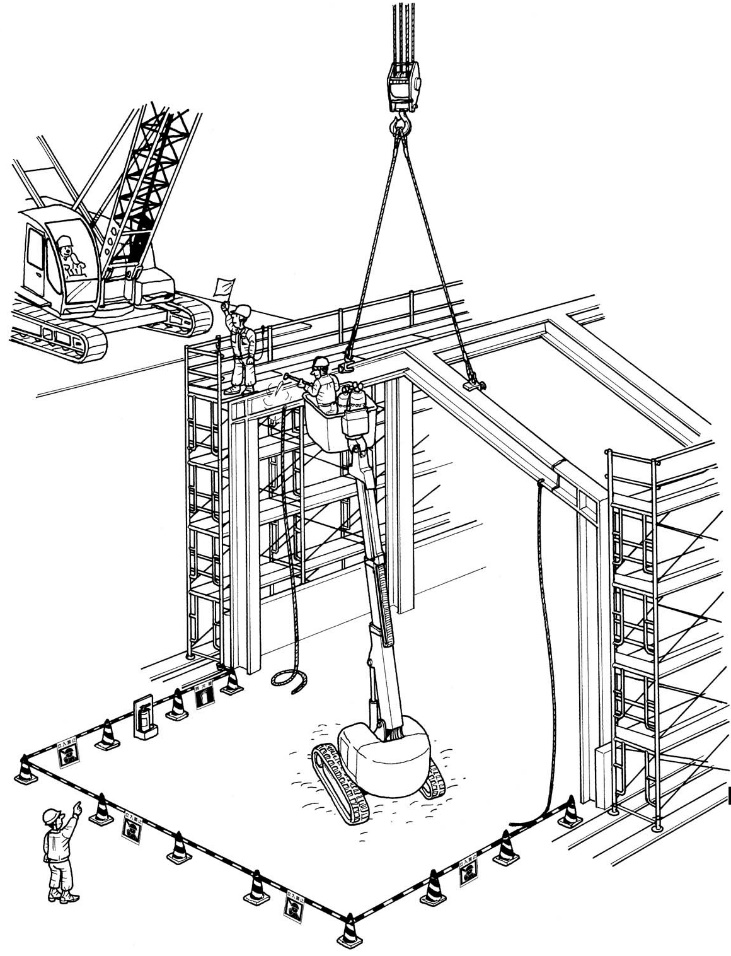 作業工程作業の順序危険性又は有害性の特定危険の見積り危険の見積り危険の見積り危険の見積りリスク低減措置危険性又は有害性に接する人安全対策の評価安全対策の評価安全対策の評価安全対策の評価備　　　考作業工程作業の順序危険性又は有害性の特定可能性重大性評　価危険度リスク低減措置危険性又は有害性に接する人実効性効　果評　価危険度備　　　考６―４　土間・基礎の解体＜必要に応じて土止を施工＞６―４　土間・基礎の解体①　土間の解体・はさまれ・激突・立入禁止措置は確実にする作業主任者６―４　土間・基礎の解体・大型ブレーカーで口開け・アタッチメント取替え時の災害・アタッチメントの取替えは指揮者の直接指揮で作業する作業指揮者６―４　土間・基礎の解体・圧砕機で土間を圧砕６―４　土間・基礎の解体②　地中梁の解体・車両系建設機械（整地・運搬・積込み用及び掘削用）及び（解体用）の両技能講習修了者により作業するオペレーター６―４　土間・基礎の解体・基礎脇を掘削６―４　土間・基礎の解体・大型ブレーカーで地中梁を縁切り６―４　土間・基礎の解体・地中梁を引き出す６―４　土間・基礎の解体・圧砕機で地中梁を解体６―４　土間・基礎の解体③　フーチンの解体６―４　土間・基礎の解体・圧砕機でえる大きさに大型ブレーカーで解体６―４　土間・基礎の解体・引出して圧砕機で解体６―４　土間・基礎の解体④　解体ガラを集積７　解体材の積込み・搬出１）解体スレートの搬出７　解体材の積込み・搬出①　スレートの集積７　解体材の積込み・搬出②　積込み、搬出・有害粉じん・防じんマスクを使用する作業者７　解体材の積込み・搬出②　積込み、搬出・不法投棄・マニュフェストを管理する職長７　解体材の積込み・搬出２）解体鉄骨の搬出７　解体材の積込み・搬出①　積込み、搬出・荷物の落下・台付けワイヤロープを固定する作業者７　解体材の積込み・搬出３）解体ガラの搬出７　解体材の積込み・搬出①　集積された解体ガラを小割７　解体材の積込み・搬出②　小割しながらコンクリートとスクラップに選り分け・リサイクル処理をする作業者７　解体材の積込み・搬出②　小割しながらコンクリートとスクラップに選り分け・覆いを取付ける作業者７　解体材の積込み・搬出③　ダンプに積込み搬出・道路汚染・過積載をしない作業者７　解体材の積込み・搬出③　ダンプに積込み搬出・道路破損７　解体材の積込み・搬出④　解体跡の整地（埋戻し）８　仮設物撤去・整地１）仮囲い控え盛替え・転倒・適切な時期につなぎ、控えを設置する作業主任者８　仮設物撤去・整地２）整地・重機による接触、激突・立入禁止措置をする作業主任者８　仮設物撤去・整地３）仮囲い払し９　後片付け１）立入禁止措置９　後片付け　・仮柵の設置・第三者の災害・立入禁止の看板を取付ける作業主任者